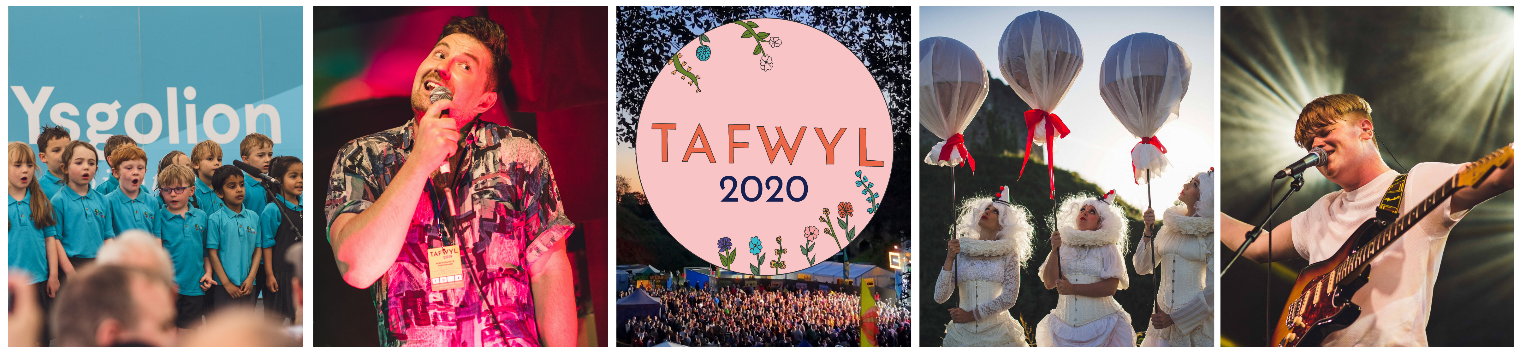 FFURFLEN GAIS ARLWYO TAFWYL 2020 CATERING APPLICATION FORMCwblhewch y ffurflen hon a’i dychwelyd at / Please return to:aled@mentercaerdydd.cymru Dyddiad cau / Closing date:  31.01.2020Dyddiad cyhoeddi ceisiadau llwyddiannus / Succesful application announcemnt: 06.02.2020Tafwyl 2020 – 19, 20, 21 Mehefin / June Gŵyl flynyddol i ddathlu’r iaith, celfyddydau a diwylliant Cymreig yw Tafwyl.  Yn dilyn llwyddiant ysgubol y digwyddiad yn 2019, gyda chynulleidfa o dros 37,000, mae Menter Caerdydd yn falch i gadarnhau y bydd Gŵyl Tafwyl 2020 yn symud i gartref newydd ym mhrydferthwch Parc Bute.Daeth Tafwyl 2017 i’r brig yng Ngwobrau Cerddoriaeth Caerdydd gan fachu’r teitl ‘Gŵyl Orau Caerdydd’; ac ym mis Gorffennaf 2019 cipiodd yr Ŵyl  un o’r prif wobrwyon yn seremoni Wobrwyo Celfyddydau & Busnes Cymru. Bydd ein drysau yn agor unwaith eto ar y nos Wener rhnwg 17:00-22:00, gyda’r pwyslais ar gerddoiaeth ar y Prif Lwyfan a’r Sgubor, yn ogystal a chyfle i flasu bwyd stryd gwych a chynnrych y bariau.  Bydd y stondinau masnachu eraill, adloniant i’r plant, sesiaynau comedi a phob gweithgarwch arall yn digwydd fel arfer ar y dydd Sadwrn a’r Sul rhwmg 11yb a 10yh.Bydd mynediad am ddim i safle Tafwyl. Mae copi o Adroddiad Gwerthuso 2019 ar gael arlein - http://tafwyl.org/cy/tafwyl-2020/Tafwyl is an annual festival celebrating the Welsh language, arts and culture. Menter Caerdydd is pleased to announce, following the huge success of the event in 2019, with an audience of over 37,000, Tafwyl 2020 will move to a new home in the beautiful surroundings of Bute Park.Tafwyl 2017 came out on top at the Cardiff Music Awards, taking the title of 'Best Cardiff Festival'; and in July 2019 the Festival scooped one of the top prizes in the the Arts & Business Cymru Awards ceremony.Our doors will open again on Friday evening, 17: 00-22:00, with the emphasis on music on the Main and Sgubor Stages; as well as an opportunity to sample fantastic street food and drinks from the bars. Other trade stands, children's entertainment, comedy sessions and all activities will form part of the usual mix on both Saturday and Sunday between 11am and 10pm.Admission to the Tafwyl site is free.A copy of the 2019 Evaluation Report is available online - http://tafwyl.org/tafwyl-2020/EICH CAIS / YOUR APPLICATION 1. GWYBODAETH GYFFREDINOL GENERAL INFORMATION2. EICH CYNNIG / YOUR OFFERCwblhewch fanylion eich cynnig isod. Faint ydych chi’n fodlon talu i arlwyo yn Tafwyl ar 19/21/22 Mehefin 2020? Please note details of your financial offer below. How much are you willing to pay for your pitch to trade at Tafwyl on 19/21/22 June 2020?  CWBLHEWCH YR ADRANNAU ISOD AR GYFER POB CYNNIGPLEASE COMPLETE ALL SECTIONS BELOW FOR EVERY OFFER 3. BWYDLEN A PHRISIAUMENU & PRICING Rhestrwch yr holl eitemau fydd ar eich bwydlen gan nodi’r prisiau y byddwch yn codi yn ystod yr ŵyl gan gynnwys diodydd, neu bwydlen addas i blantList all the items on your menu and the prices you will be charging during the festival including drinks, and options (if any) for children.4. AWDURDOD LLEOL LOCAL AUTHORITY5. POLISI CYNALIADWYSUSTAINABILITY POLICY Bydd disgwyl cymorth a chydweithrediad yr arlwywyr i wneud Tafwyl yn ŵyl fwy gwyrdd. Mi fydd eich ymrwymiadau yn cael eu hystyried yn rhan o’r broses ddethol. Please note that support and cooperation will be expected from all caterers to make Tafwyl a greener festival. Your commitments will influence our selection process.Rhaid defnyddio defnyddiau sydd yn pydru’n hawdd, sydd wedi eu gwneud o ddeunyddiau sydd wedi eu hailgylchu, neu sydd yn hawdd i’w hailgylchu.Disgwylir i chi leihau gwastraff a gynhyrchir, deunydd pacio gan wneud defnydd llawn o unrhyw gyfleusterau ailgylchu gwastraff a ddarperirDisgwylir bod pob cynhwysydd bwyd, deunydd pacio, platiau a chyllyll a ffyrc ayyb fod wedi eu gwneud o ddefnyddiau bioddiraddadwy fel papur a phren.Disgwylir i’r cwpanau diod fod yn rhai y gellir eu defnyddio eto (re-usable cup scheme), neu eu hailgylchu ac mae’n well gennym blastig y gellir ei ailgylchu yn hytrach na phlastig bioddiraddadwy. Nid oes hawl defnyddio gwelltyn plastig, ac rydym yn annog pob arlwywr i beidio defnyddio plastig un-tro. Er gwybodaeth bydd Tafwyl yn darparu tapiau dŵr yfed ar y safle i’r cyhoedd, a bydd y bariau yn defnyddio cwpanau y gellir eu hail-ddefnyddio.Caterers must use biodegradable materials, recycled materials and easily recyclable materials. You must reduce the waste that is produced, packaging material, and make full use of the recycling facilities provided on site. We recommend that all food containers, packaging, plates and cutlery etc. should be made of biodegradable materials such as paper and wood. Drinks containers should ideally be a re-usable cup scheme, or at least recyclable and we prefer recyclable plastic to biodegradable plastic. Plastic straws are banned, and please find alternatives to other single-use plastic. FYI Tafwyl will install drinking water taps on site, and all bars will be using re-usable bar cups.Nodwch isod sut y byddwch yn ymrwymo i gefnogi Tafwyl gyda’r uchodNote below how you will be helping to make Tafwyl a greener festival: 6. GOFYNION SAFLESITE REQUIREMENTS 7. ANGHENION PŴER A DŴRPOWER & WATER REQUIREMENTS Bydd un pwynt ‘hook up’ trydan (32 amp – ffâs sengl), yn cael ei ddarparu am ddim i bob uned. Bydd modd derbyn cyflenwad dŵr yfed yn ogystal â gallu defnyddio tanc dŵr gwastraff canolog am ddim. Ni chaniateir cysylltiad uniongyrchol i’r bibell ddŵr.Os fyddwch angen trydan ychwanegol i’ch stondin neu fan, cwblhewch y ffurflen isod:A single electricity hook up supply (32 amp – single phase) will be provided free of charge for each unit. Access to a mains water stand pipe and a central tank for waste water collection will be also be provided free of charge.  No direct connection by hosepipe is allowed. If you require any additional power to your unit or stock van, please complete the form below: Byddwn yn anfonebu am anghenion ychwanegolAdditional electricity requirements will be charged8. GOFYNION CERBYDAU, STORFA, PARATOIPREP, STORAGE, VEHICLE REQUIREMENTSNoder: Bydd unedau a cherbydau yn cael eu parcio yn agos i’ch safle arlwyo – bydd angen i’r cerbydau gael eu parcio dros gyfnod yr ŵylNote: Onsite vehicles and units will be parked / sited near your pitch - vehicles must be parked for the duration of the Festival.9. YSWIRIANT ATEBOLRWYDD CYHOEDDUSPUBLIC LIABILITY INSURANCE 10. AC YN OLAF…AND FINALLY...Cwblhewch fanylion eich cynnig eto isod a nodi’r anghenion ychwanegolPlease complete details of your offer(s) below and note additional requirements:Ydych chi wedi gwirio eich cais?Ydych chi’n cytuno i ddarparu arwyddion a deunyddiau yn Gymraeg neu’n ddwyieithog, gan roi’r flaenoriaeth i’r Gymraeg?Ydych chi’n cytuno i sicrhau bod aelod(au) o’r staff sydd yn gweini cwsmeriaid yn siarad Cymraeg?Ydych chi wedi darparu tystiolaeth o’ch yswiriant atebolrwydd cyhoeddus?Ydych wedi darparu lluniau i gefnogi eich cais?Ydych chi’n deall y telerau talu?Ydych chi’n cytuno i arddangos eich Sgôr Hylendid Bwyd?Have you checked your entries on this form?Do you agree to provide all signage and materials in Welsh or bilingually, with priority given to the Welsh language?Do you agree to provide Welsh speaking member(s) of staff (all front of house staff)?Have you provided evidence of your public liability insurance?Have you provided supporting photos?Do you understand the payment terms?Do you agree to display your Food Hygiene Rating?Os ydych chi’n hyderus bod y wybodaeth a ddarparwyd yn gywir ac mor fanwl â phosib, anfonwch eich cais wedi ei gwblhau ac unrhyw ddogfennau eraill neu luniau i gefnogi eich cais at: If you are confident that the information supplied is correct and as accurate as possible, please send the completed form and any other supporting documentation or photos to:aled@mentercaerdydd.cymru erbyn / by 31.01.2020. Arwyddwyd / Signed: ................................................................................... Enw / Name: .............................................................................................Dyddiad / Date: ......................................................................................Enw’r cwmni  Company nameEnw cyswlltContact nameCyfeiriadAddress:Côd PostPostcodeRhif ffônPhone numberRhif cyswllt ar y maesContact no on-siteE-bostE-mailGwefanWebsiteCyfryngau cymdeithasolSocial mediaMath o unedUnit TypeGwerth y cynnig(ag eithrio pŵer) Financial offer (excluding extra power requirements) NodiadauNotes Uned Hufen iâ / Ice Cream Unit£XXXX Hufen Iâ Cymreig yn unig/Welsh ice cream onlyCYFANSWMTOTALEitemItemDisgrifiadDescpription Pris PriceYr Awdurdod Lleol lle rydych chi wedi’ch cofrestruLocal Authority you are registered withEich sgôr hylendid bwydWhat is your Food Hygiene RatingDyddiad gwobrwywyd y sgôrDate this Food Hygiene Rating was givenLled yr uned (metrau) Width of unit (metres)Dyfnder yr uned (metrau)Depth of unit (metres)Cyfanswm blaen yr uned, gan gynnwys rhaffau, bwydlenni, bacyn tynnu (metrau)Total frontage of unit including tow hitch, menu boards, ropes (metres)Cyflenwad trydanElectric SupplyPrisCostNiferNo.CyfanswmTotalFfâs Sengl (cysylltiad plwg glas, ceeform)Single phase (blue, ceeform connection)               16 amp32 amp63 amp £105£155£2603 ffâs (cysylltiad plwg coch, ceeform) 3 phase (red, ceeform connection)       32 amp63 amp£620£780Nifer y cerbydau/unedau angenrheidiol ar y maesNumber of essential onsite vehicles / unitsMath o gerbyd ac amcangyfrif o faintType of vehicle & estimate of size:A oes gennych yswiriant atebolrwydd cyhoeddus? / Do you hold your own public liability insurance?Nodwch ddyddiad terfyn eich yswiriant? / What is the expiry date for your insuranceMath o UnedType of UnitGwerth y cynnigPitch Fee OfferAnghenion Pŵer Ychwanegol Additional Power Requirements e.e Uned Hufen iâ / Ice Cream Unit£XXXX £XXX.XX CYFANSWMTOTAL